Paramedic Program Competitive Selection Process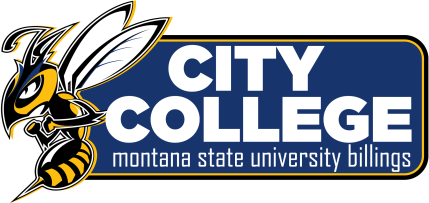 Applications must be submitted by, Friday July 22nd  (no later than 4:00 PM). Student acceptance notification will be made by e-mail no later than August 3rd. Please complete application and scan it along with all required documentation. Email completed applications and documents to Janet Drinkwalter (janet.drinkwalter@msubillings.edu) Due to social distancing application will only be accepted via email form. DO NOT hand deliver them to City College. For processing please, scan all supporting documents (not the application itself) into one PDF document and email. DO NOT send each copy as an individual file as they will be rejected until submitted correctly. This may negatively affect your acceptance into the program.Students must submit a complete application packet to include the following:Current NREMT certificationCurrent AHA healthcare provider CPR certificationProof of program current immunization requirementsUnofficial transcripts of required prerequisite classes and educationAn official transcript must be sent to MSU Billings prior to the application deadlineImmunization requirements: You need to have documentation of immunity against mumps, measles, rubella (MMR), hepatitis B, diphtheria, tetanus, and proof that a tuberculosis skin test has been done within the last calendar year. Any documentation that is out dated will be returned and must be correct prior to acceptance into the program. This as well might negatively affect your acceptance into the program.Prerequisite Grades. Points will be awarded based on the grade point average (GPA) of only the prerequisite semester courses (or equivalent transfer courses).Maximum points: 4GPA: (2.0 points) 2.7 GPA: (2.7 points) 3.4 GPA: (3.4 points)GPA: (2.1 points) 2.8 GPA: (2.8 points) 3.5 GPA: (3.5 points)GPA: (2.2 points) 2.9 GPA: (2.9 points) 3.6 GPA: (3.6 points)GPA: (2.3 points) 3.0 GPA: (3.0 points) 3.7 GPA: (3.7 points)GPA: (2.4 points) 3.1 GPA: (3.1 points) 3.8 GPA: (3.8 points)GPA: (2.5 points) 3.2 GPA: (3.2 points) 3.9 GPA: (3.9 points)GPA: (2.6 points) 3.3 GPA: (3.3 points) 4.0 GPA: (4.0 points)Please Note: Students must have a 2.0 Overall GPA and a grade of C or better in all prerequisite classes for program eligibility.Education. Points will be awarded for completion of specific education beyond the courses required for the paramedic prerequisite courses.Maximum points: 4Anatomy & Physiology courses, 200 level or above (up to 0.5 point for two semesters of lecture and lab courses)Associate’s Degree from an accredited institution (2 points) Bachelor’s Degree from an accredited institution (4 points)Paramedic Program Competitive Selection ApplicationApplicant Contact Information (Please Print)Name:	Student ID #: 	Address/State/Zip: 	Cell Phone: 	Email: 	Required Documentation (Please Check All Documents That Are Included With Cover Letter)۝ Copy of current NREMT Card or certification (Required)۝ Copy of current AHA Healthcare Provider CPR card or certification (Required)Copies of Program Current Immunization Requirements۝ MMR [Mumps, Measles, and Rubella] (Required)۝ Hepatitis B (Required)۝ Diphtheria (Required)۝ Tetanus (Required)۝ TB skin test within last calendar year (Required)۝ Copy of unofficial transcript – prerequisite classes (Required)۝ Copy of unofficial transcript – education (If Applicable)